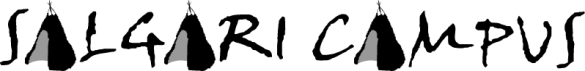 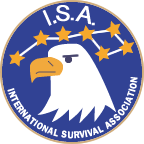 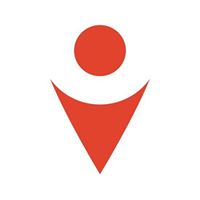 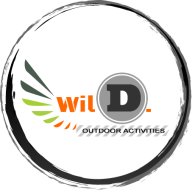 								AI DIRIGENTI SCOLASTICI E AGLI INSEGNANTIPROT. S01-17	Anno Scolastico 2018-2019OGGETTO: VISITE DI ISTRUZIONE, TURISMO SCOLASTICO E PROGETTI ACCOGLIENZA                    AL “SALGARI CAMPUS” – PARCO DI ECOLOGIA UMANA - CORSO CHIERI, 60   TORINOCampi di riferimento interdisciplinari: ECOLOGIA UMANA - ETNOLOGIA - SCIENZE MOTORIE - SOCIOLOGIAMaterie  Interessate:  Scienze Naturali - Storia e Letteratura - Geografia - Educazione Tecnica - Educazione Fisica -                                    Educazione Artistica e Musicale - Educazione Ambientale.SCUOLA SECONDARIA DI PRIMO E SECONDO GRADO PROGRAMMI A) PROGRAMMA DI OUTDOOR TRAINING E RESILIENZA  
“Alla ricerca delle abilità perdute” – Autonomia in ambienti naturali – Abilità eco-dinamiche – Scouting.
IN AULA O AL” CAMPUS”:  nozioni di ecologia, botanica, mineralogia ed economia delle risorse riferite alla sussistenza e all’impiego dei materiali da usare. Programmazione e assemblaggio di un kit per l'emergenza con materiali  essenziali. Nozioni di protezione civile e analisi dell'ambiente di riferimento. Nozioni di orientamento, nodi e primo soccorso.
AL “CAMPUS”:  tecniche di sopravvivenza individuale e di gruppo, escursionismo, arrampicata in sicurezza, pratica di orientamento. Risorse del territorio: piante officinali, commestibili e per costruzioni. Roving (breve trekking di esplorazione e percezione). Recupero e sviluppo di abilità motorie: destrezza, coordinazione e resistenza in ambienti non antropizzati. Antiche pratiche di tiro (arco, giavellotto, boomerang), passaggi su corde e ponti in corda (tibetani, thailandesi, tirolesi). Tree climbing, percorso di surviving, adattamento al disagio e sublimazione dell'aggressività, superamento di fobie.B) PROGRAMMA ACCOGLIENZA 
TEMI DI RIFERIMENTO: Principi di socializzazione, cooperazione, spirito e formazione di gruppo, autostima, autonomia e sublimazione dell’aggressività. Abilità eco-dinamiche; attività ludico sportive outdoor; gli ambienti e le culture come risorse; il sapere e la scuola come strumenti di conoscenza e sopravvivenza. Giochi di ruolo e collaborazione; sviluppo abilità manuali e attitudine all’autonomia (in declino) facendo leva sul naturale interesse dei ragazzi per gli spazi “diversi” e l’avventura (qui intesa come “cognitiva” e non puramente evasivaC) PROGRAMMA ANTI-BULLISMO Propone l’AVVENTURA DI CONOSCERE SE STESSI E GLI ALTRI in varie pratiche outdoor di Survival. E’ un cambio di ambiente e di gioco per confrontarsi in modo nuovo, in un contesto naturale dove non si può mentire, fingere o essere supponenti, dove gli opportunisti  vengono presto isolati, dove non ci può essere competizione ma solo imitazione e collaborazione per il raggiungimento di obbiettivi  non selettivi ma primari e basilari per la sopravvivenza  del gruppo (terra, fuoco, acqua, aria). E’ un’INIZIAZIONE che richiede abilità nuove di adattamento , in cui il “noi”  diventa più importante dell’”io” e dove le tecniche di sopravvivenza non sono solo azioni fisiche e manuali ma anche mentali e sociali.D) PROGRAMMA DI EDUCAZIONE AMBIENTALE - ESPLORARE L’ECOSISTEMA IN AUTONOMIA TEMI DI RIFERIMENTO: L’ambiente naturale , l’ Intelligenza ecologica, educazione all’utilizzo dei cinque sensi per una percezione più profonda dell’ecosistema. Sviluppo di abilità  intuitive e immaginative; elementi di ecologia, mineralogia, botanica, etologia; biodiversità ed etnodiversità; l’ecosistema della collina torinese (storia, geologia, animali, piante); riconoscimento piante utili e velenose; fitoalimurgia (alimentazione con le piante spontanee); elementi per la preparazione di un erbario; il  tracking (riconoscere le tracce degli animali); percorso didattico-sensoriale MODULI A SCELTA DEGLI INSEGNANTI :1) Modulo “Base”:	un solo incontro di  7 ore al “Campus” (solo pratico e interattivo)			Costo: Euro 10 per alunno prenotato (gratuito per gli Insegnanti). (Minimo per classe euro  prescindere dal numero dei presenti).2) Modulo “Esteso”: 	un solo incontro di  7 ore al “Campus” (teorico - cognitivo e pratico, con laboratorio  interattivo)			Costo: Euro 13 per alunno prenotato (gratuito per gli Insegnanti). (Minimo per classe euro 250, a prescindere dal numero dei presenti).3) Modulo “Completo”: due incontri. Uno di 2 ore presso la scuola richiedente nella provincia di Torino (teorico –      cognitivo con laboratorio) e uno di 7 ore al “Campus” (pratico - interattivo). 		             Costo: Euro 13 per alunno prenotato (gratuito per gli Insegnanti).                                       (Minimo per classe euro  prescindere dal numero dei presenti).4) Modulo “Ridotto”: un incontro di 3/4 ore al Campus (un programma indirizzato al recupero delle abilità motorie)  Costo euro 6 cad. (tot. minimo euro 120).PAGAMENTO : costi indicati più IVA 22%, con fattura sulla base delle prenotazioni effettuate.ORARI	 	- Al  “Campus”: Inizio attività ore 9,00-9,30. Fine attività ore 16,00-16,30.- Nel Modulo Esteso al Campus, 1-2 ore di approfondimento degli aspetti cognitivi e laboratori; 4-5 di         attività pratiche ludico-educative (9,00-9,30/16,00-16,30).- In aula: incontro di due ore, per lezione propedeutica e mostra-laboratorio, in orario da concordare,   Per più di due classi in compresenza è consigliabile un'Aula Magna o una palestra. CALENDARIO 	- Al “Campus”: da settembre a ottobre e da Marzo a giugno   - In aula: da settembre a maggio. METEO - Le attività outdoor non sono tutte fattibili in caso di pioggia ma sono parzialmente sostituibili con laboratori alternativi al coperto. In caso di condizioni eccezionalmente avverse è possibile, almeno 48 ore prima, rinviare l’incontro a un’altra data da definire,  in accordo con l’organizzazione.MATERIALE DIDATTICO E LABORATORI. Gli Insegnanti di ogni classe partecipante riceveranno gratuitamente dispense utili ad approfondire e proseguire autonomamente le conoscenze acquisite e le materie prime per i laboratori (argilla, fibre vegetali, cereali). Gli alimenti per le cotture sperimentali sono a cura dell’organizzazione, il pranzo al sacco a carico delle classi. CONDUZIONE: Docenti laureati in Antropologia e Scienze Motorie, Istruttori e Animatori FISSS (Federazione Italiana Survival). Ad ogni classe sarà assegnato un istruttore-animatore .Compresenze: max 7 classi (140 alunni circa) in settori operativi anche distinti all’interno dell’area. PRENOTAZIONI: le scuole possono chiedere informazioni e prenotare telefonicamente i moduli prescelti e le date degli interventi da lunedì a venerdì tel. 011-8196157 – 3938609020 – 335 6610701.Dovrà  seguire una CONFERMA SCRITTA via mail info@salgaricampus.it. Il modulo di prenotazione è disponibile su www.salgaricampus.it.  MEZZI DI TRASPORTO: Il Campus è dotato di parcheggio auto ma è inagibile per autobus di grandi dimensioni; questi potranno però posteggiare nelle vicinanze dopo aver lasciato le classi di fronte all'ingresso pedonale in corso Chieri n. 60 (fermata dell'autobus n. 30). Altri autobus: n.61 (con fermata in  Piazza Marco Aurelio a  dal Campus).BAR VINS: Il Campus segnala che nelle immediate vicinanze è presente un bar ristoro che svolge servizio anche all’interno del campo stesso.   Il Presidente ISA   Prof. Vincenzo Maolucci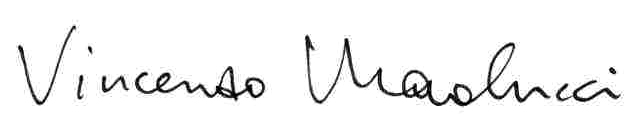 